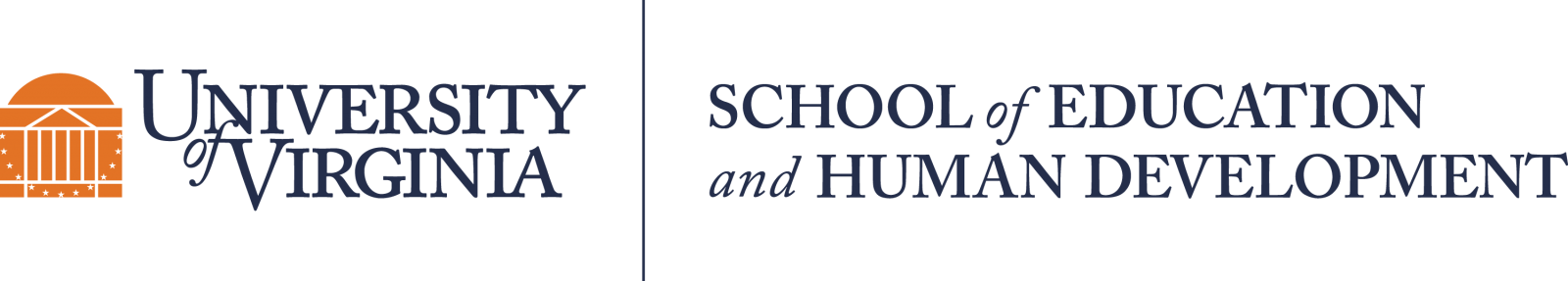 How do I find courses that meet general education requirements?There are lots of great course options that can fulfill general education requirements. When searching SIS for available courses, use the associated attribute(s) or course subjects to filter your search results.I need courses for this requirementSearch in SIS using these attributes or subjects2nd WritingSecond WritingHumanitiesArtistic, Interpretive, and Philosophical InquirySocial SciencesSocial and Economic SystemsHistorical PerspectivesPsychology (PSYC) coursesSociology (SOC) coursesMathematics and Natural SciencesCourses in these departments (you must complete coursework in at least two different areas)Mathematics (MATH)Statistics (STAT)Astronomy (ASTR)Biology (BIOL)Chemistry (CHEM)Environmental Sciences (EVSC)Physics (PHYS)Data LiteracyStatistics (STAT)The same course cannot fulfill both the data literacy and mathematics and natural sciences requirementCultural LiteracyCultures and Societies of the WorldNonwestern PerspectiveThese EHD courses also fulfill this requirement:EDIS 3060 Poverty and the Young ChildEDLF 3240 Education in Multicultural SocietiesEDLF 3460 Race and Identity in Youth DevelopmentEDLF 3610 Immigrant Youth and FamiliesEDLF 4610 Civil Rights Movement and Education